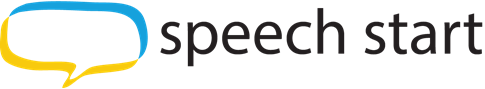 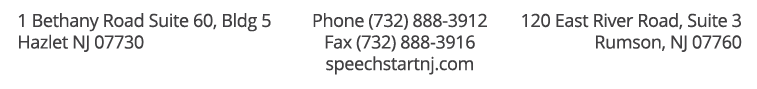 SCHEDULE REQUEST FORM: Fall 2018Child’s Name: _______________________________________________  Child’s Age:  ________________________Guardian’s Name: ___________________________________________ Relationship: ______________________Home #: ______________________________________________________ Cell #: _______________________________Email: ________________________________________________________________________________________________Type of Service - please circle one (Individual Speech, Group, Academics)Number of sessions per week __________ and Duration of session______________Therapists Preferred (List at Least 2): _________________________________     _________________________________     _______________________________	Please circle which office location you prefer:Hazlet Location		OR 		Rumson Location	Days Preferred (List 3): 				        Times Preferred (List 3): 1.) _________________________________________		        1.) ________________________________________2.) _________________________________________		        2.) ________________________________________3.) _________________________________________		        3.) ________________________________________